Health GlossarySH – Surrey HeartlandsICB – Integrated Care BoardCFHS – Children and Family Health Surrey (Health)DPS – Developmental Paediatric ServicesLSPA - Learners' Single Point of AccessIHA – Initial Health Assessment RHA – Review Health AssessmentDocument last reviewed: October 2023Reviewed by: Elaine AndrewsNext review date: March 2024IHA Referral Existing EHCPIHA referral requiredInform Business Support child is to become looked afterAuthorise & returnIHAReturn Part C to Foster Carer & ParentsPart C to be entered into Child’s Care Plan & PEPENDDraft IHA & return to Social Worker for approval(NE) nesen@surreycc.gov.uk; (NW)nwsen@surreycc.gov.uk (SW) swsen@surreycc.gov.uk; (SE) sesen@surreycc.gov.ukSend approved IHA toIHA CoordinatorReturn copy of completed IHA to Social Worker & Part C to SEND area emailForward approve IHA with copy of EHCPInclude appt. dateReceive report from PaediatricianUpdate LCS status to complete and finalise examination dateUpdate LCS status to complete and finalise examination dateReturn completed IHA to Business SupportComplete IHA – ref erence EHCP outcomes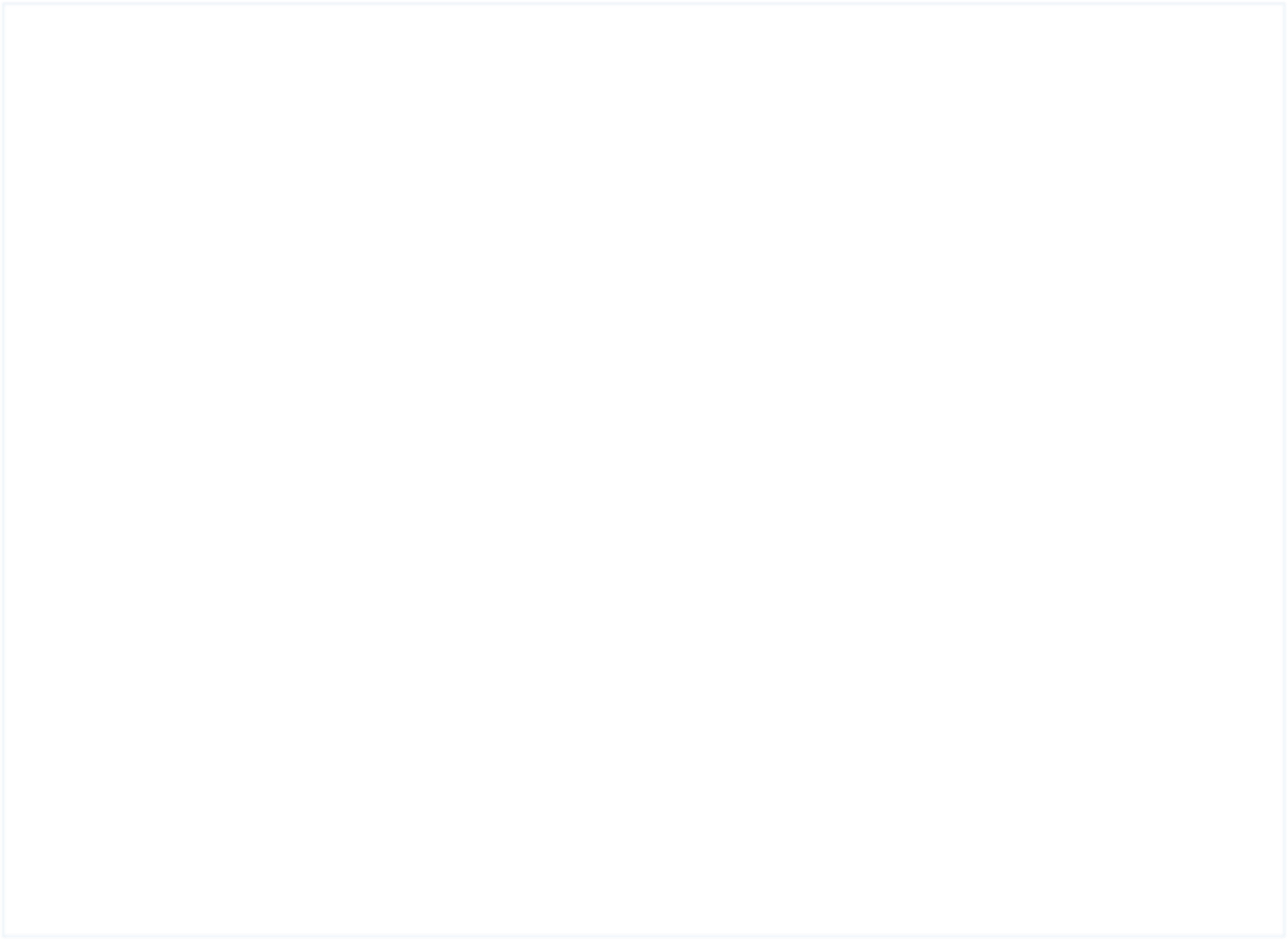 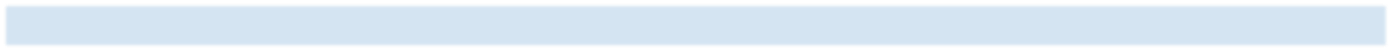 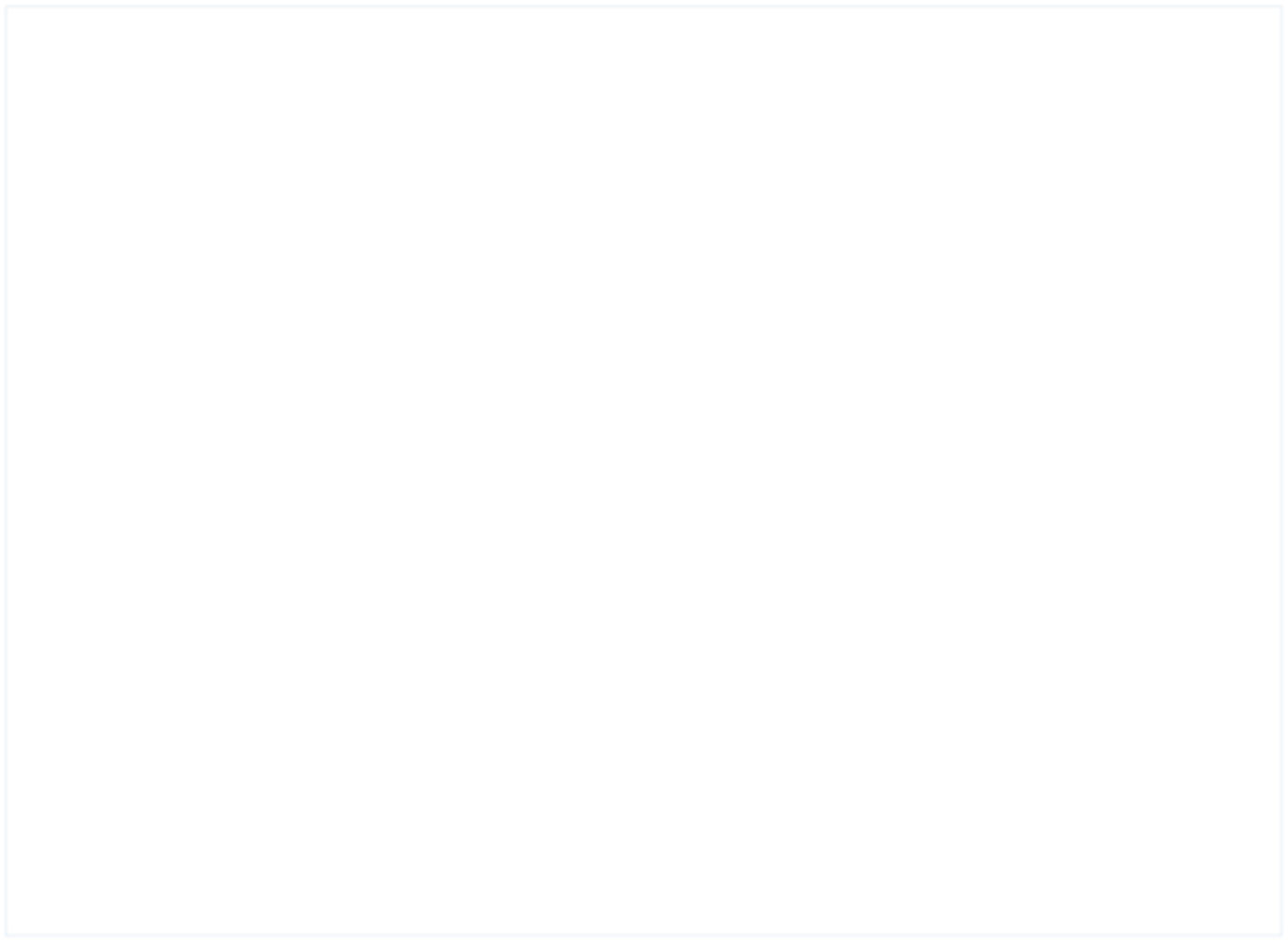 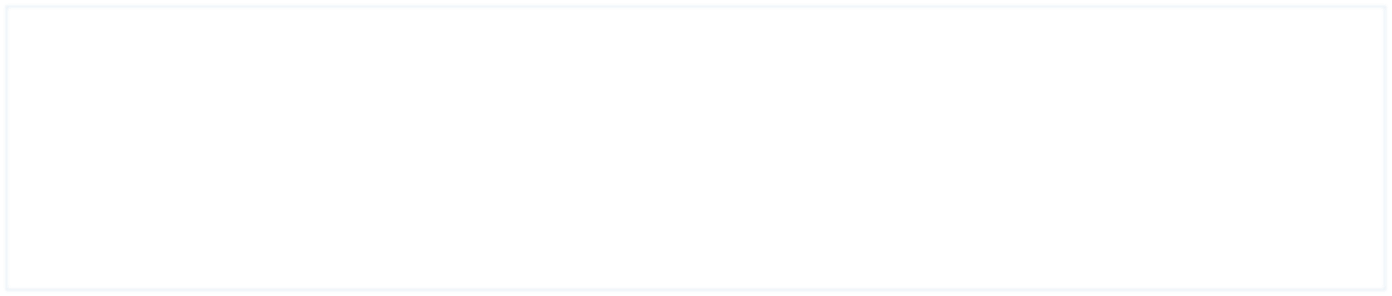 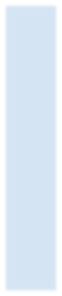 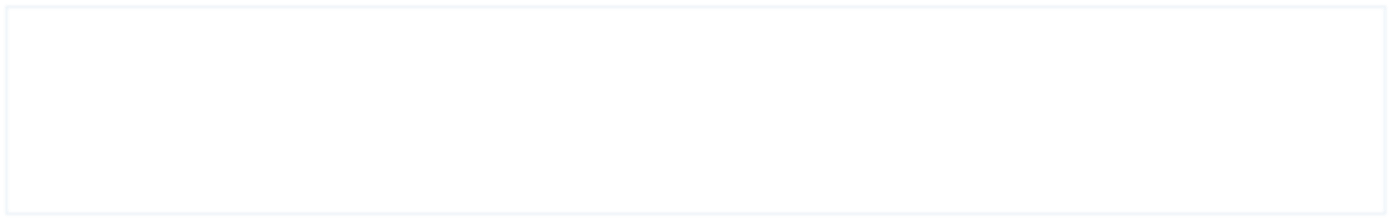 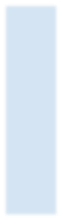 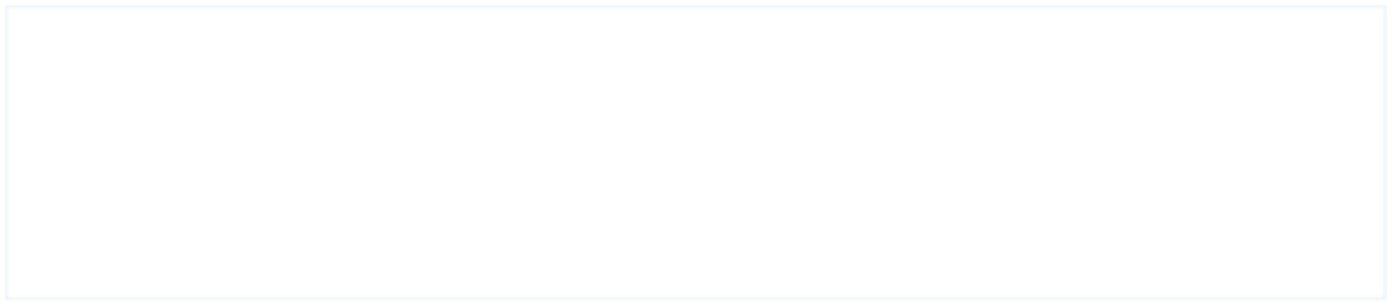 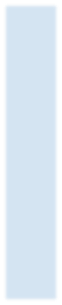 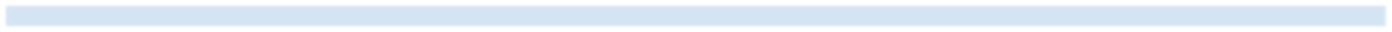 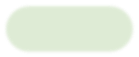 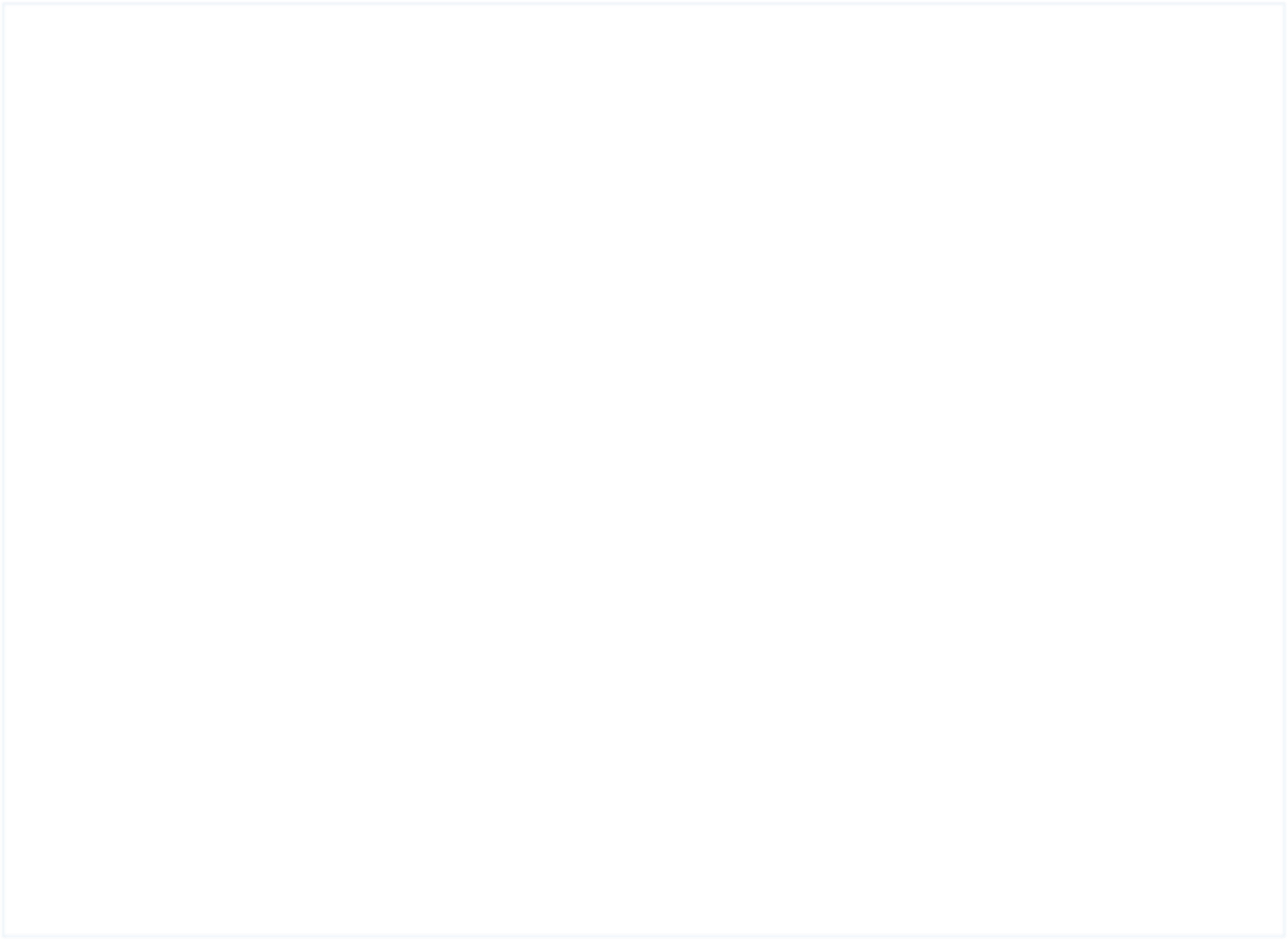 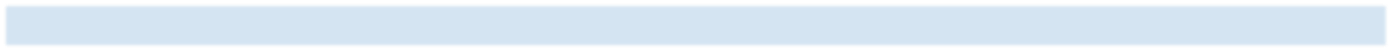 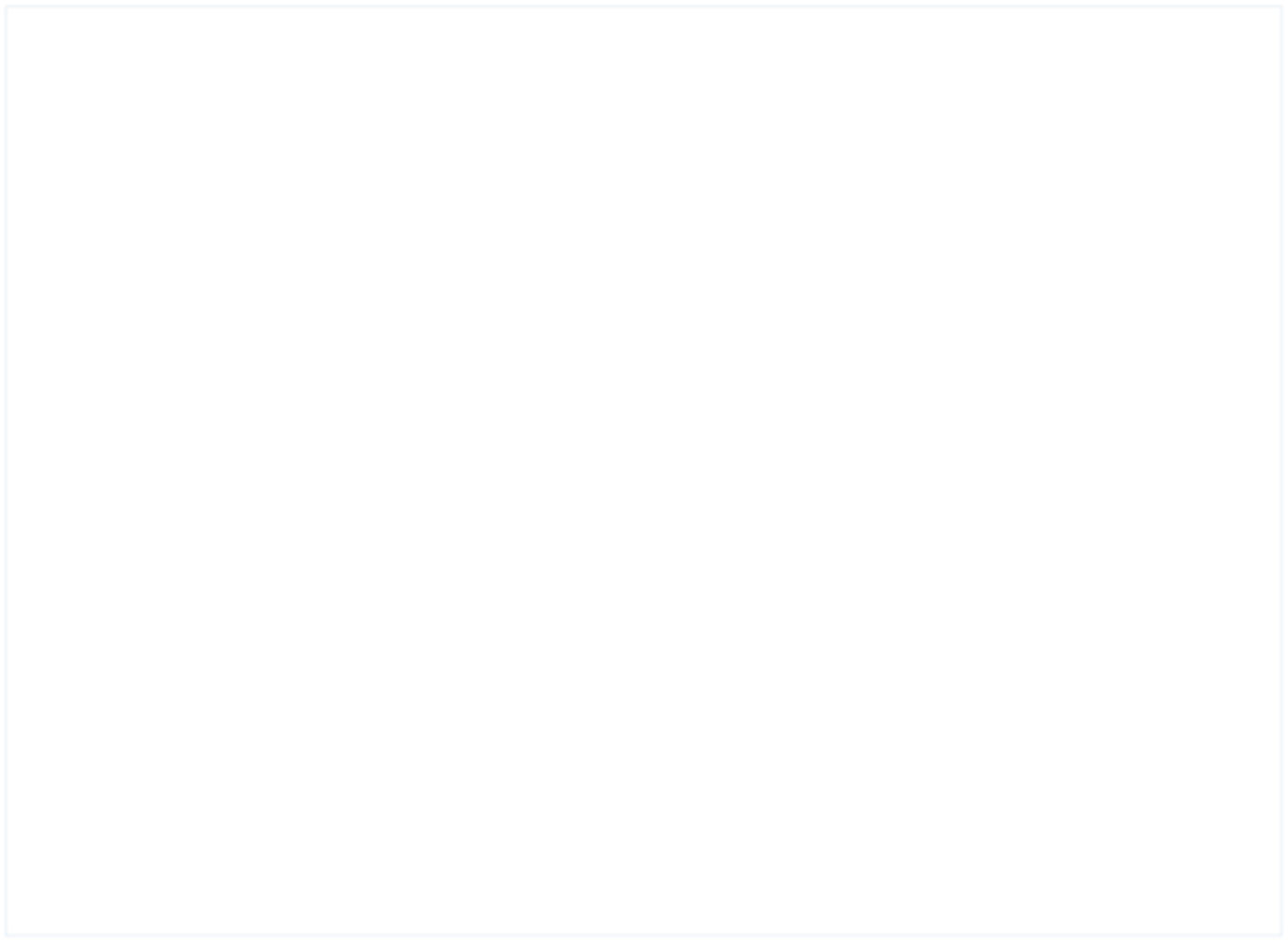 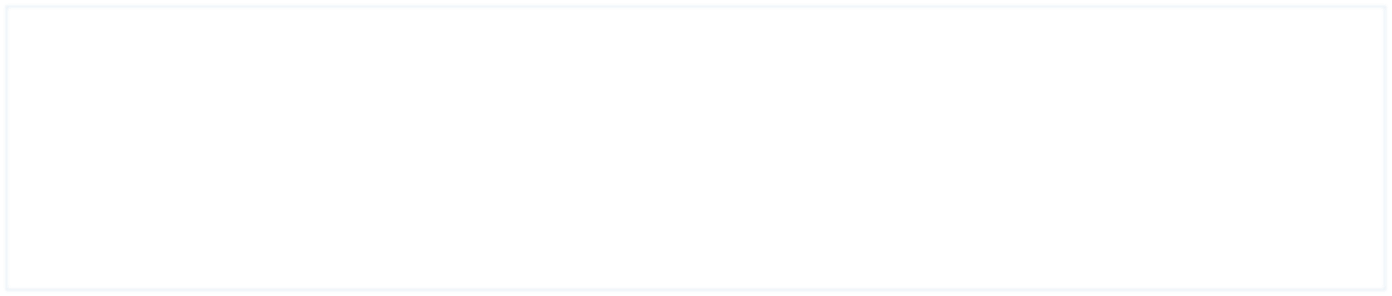 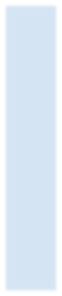 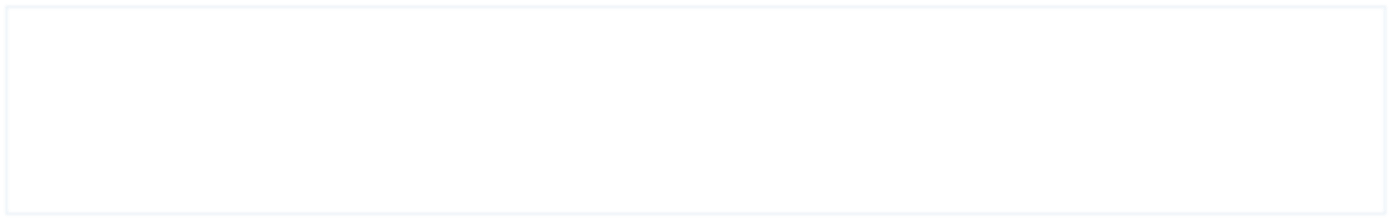 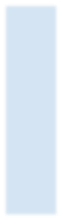 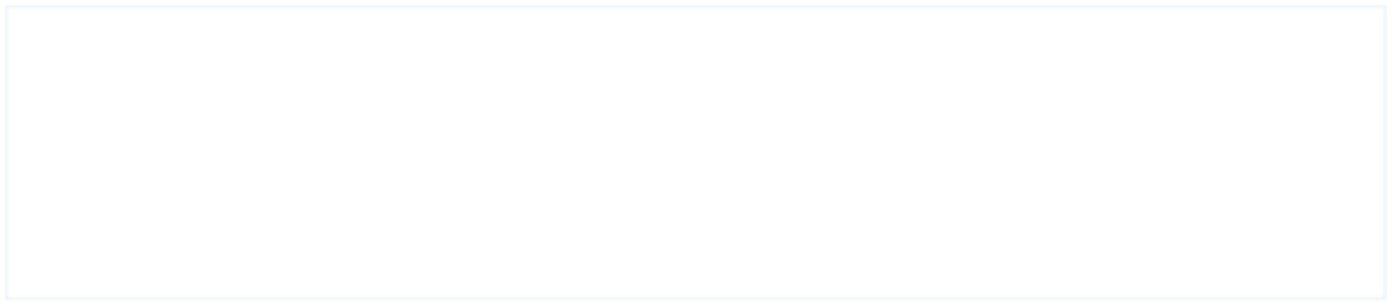 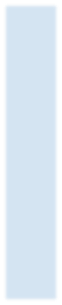 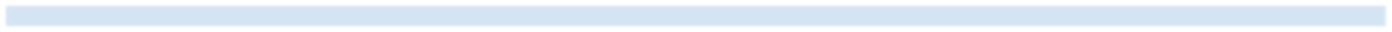 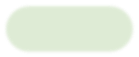 Completed IHA quality assuredReturn complete IHA to SC IHA CoordinatorUploaded IHA to clinical Health systems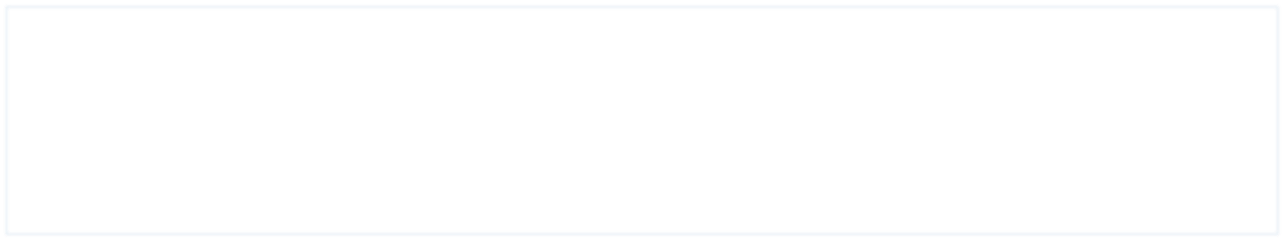 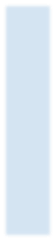 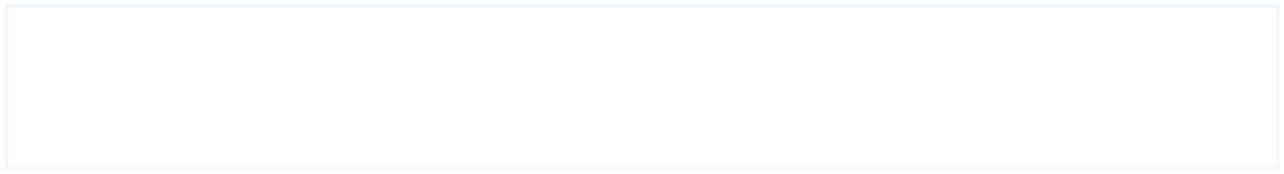 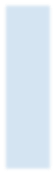 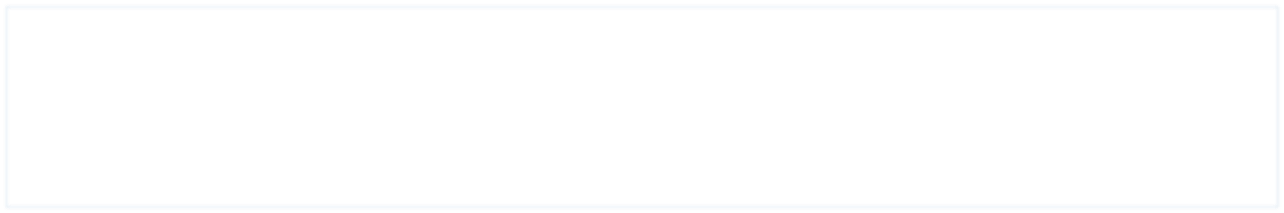 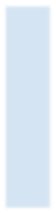 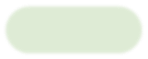 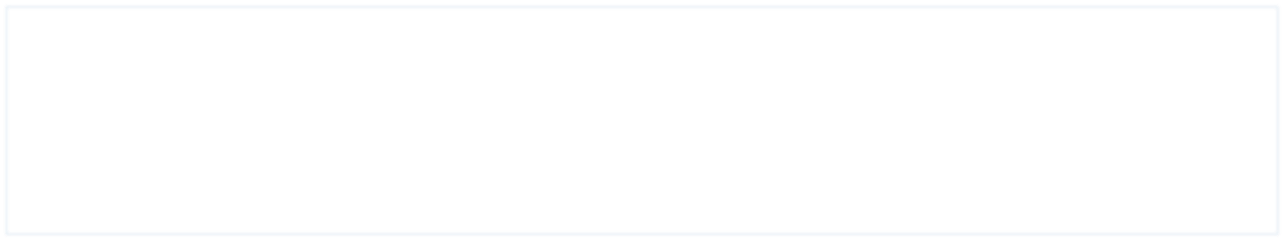 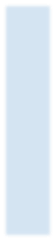 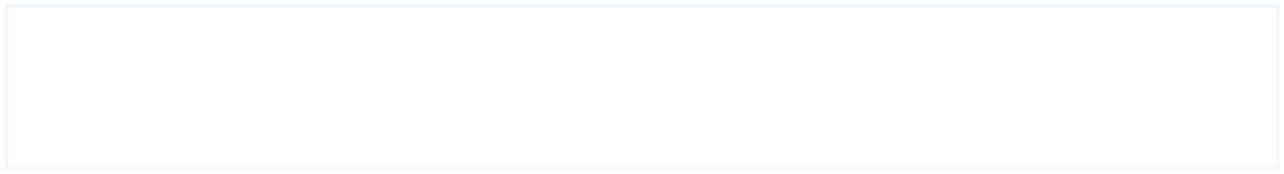 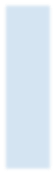 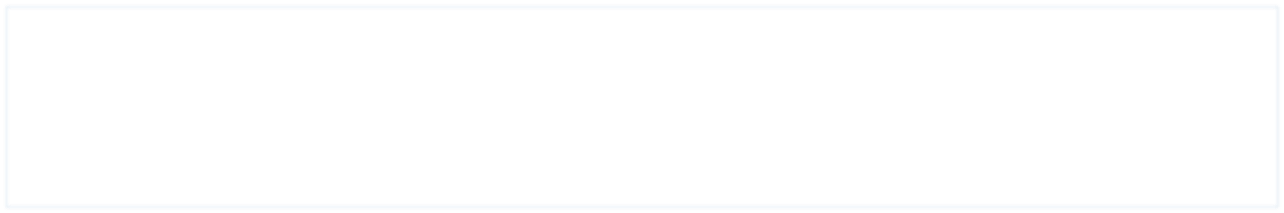 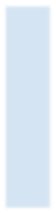 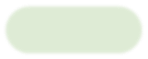 Child in Care requiring EHCPChild in need of EHCPReferral made to LSPAChild to be assessed?Yes	NoEnd	NoChild to be assessed?	NoEndEHCP Issued?YesIssue EHCP draftYesRequest EHCPassessmenthttps:// childrensreferrals.sabp.nhs.uk/	est-tr.cpci@nhs.netContact EpsomGather all information & returnlachealth@surreycc. gov.ukReturn Final EHCP to LAC HealthChild registeredwith Epsom GPYesGeneral HospitalCommunity PaediatricService directNoUpload Request toACS/RIO/EMISReview ElectronicrecordWrite health advicecontributionSign off health advice for EHCP assessment & return